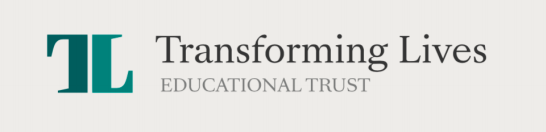 Data Protection  Policy (inc. Privacy Notices)ContentsData Protection Policy – September 2020 2 1 – Scope 1.1 This policy applies to all staff employed by TLET, and to external organisations or individuals working  on our behalf. It aims to outline guidance and procedures in the management and control of paper based  and electronic data. 1.2 Board of Trustees The Board of Trustees has overall responsibility for ensuring that the Trust and its academies comply with  all relevant data protection obligations. 1.3 Data Protection Officer (DPO) The DPO is the first point of contact for individuals whose data the Trust and its academies process, and  for the Information Commissioner’s Officer (ICO).  1.4 The DPO shall be designated on the basis of professional qualities and, in particular, expert knowledge of  data protection law and practices and the ability to fulfil the tasks referred to in Article 39.  1.5 The GDPR does not include a specific list of DPO credentials, but Article 37 does require a DPO to have  “expert knowledge of data protection law and practices.” For this reason, the Trust’s DPO is the DPO at  Warwickshire Education Service (WES) and is contactable via schooldpo@warwickshire.gov.uk 1.6 The Trust processes personal data relating to parents, pupils/students, staff, partners, trustees, visitors  and others, and therefore is a data controller. 1.7 Transforming Lives Educational Trust and its academies are registered as data controllers with the ICO  and will renew this registration annually or as otherwise legally required. 1.8 Principal The Principal acts as the representative of the data controller on a day-to-day basis in each Trust  academy. The CEO acts as the representative within the Central Team. 1.9 All staff Staff are responsible for: • Collecting, storing and processing any personal data in accordance with this policy • Informing the academy of any changes to their personal data, such as a change of address • Contacting the DPO in the following circumstances:  o With any questions about the operation of this policy, data protection law, retaining  personal data or keeping personal data secure o If they have any concerns that this policy is not being followed o If they are unsure whether or not they have a lawful basis to use personal data in a particular  way o If they need to rely on or capture consent, draft a privacy notice, deal with data protection rights  invoked by an individual, or transfer personal data outside the European Economic Area o If there has been a data breach o Whenever they are engaging in a new activity that may affect the privacy rights of individuals o If they need help with any contracts or sharing personal data with third parties 2 – Policy Statement 2.1 The Transforming Lives Educational Trust (the Trust) aims to ensure that all personal data collected about  staff, pupils/students, parents, partners, trustees, visitors and other individuals is collected, stored and  processed in accordance with the General Data Protection Regulation (GDPR) and the expected provisions  of the Data Protection Act 2018 (DPA 2018) as set out in the Data Protection Bill.  2.2 This policy applies to all personal data, regardless of whether it is in paper or electronic format. Data Protection Policy – September 2020 3 3 – Principles 3.1 This policy meets the requirements of the GDPR and the expected provisions of the DPA 2018. It is based  on guidance published by the Information Commissioner’s Office (ICO) on the GDPR and the ICO’s code  of practice for subject access requests. 3.2 It meets the requirements of the Protection of Freedoms Act 2012 when referring to the Trust’s use of  biometric data. 3.3 It also reflects the ICO’s code of practice for the use of surveillance cameras and personal information. 3.4 In addition, this policy complies with regulation 5 of the Education (Pupil Information) (England)  Regulations 2005, which gives parents the right of access to their child’s educational record. 3.5 In addition, this policy complies with our funding agreement and articles of association. 3.6 The GDPR is based on data protection principles with which the Trust and its academies must comply.  The principles state that personal data must be: • Processed lawfully, fairly and in a transparent manner • Collected for specified, explicit and legitimate purposes • Adequate, relevant and limited to what is necessary to fulfil the purposes for which it is processed • Accurate and, where necessary, kept up to date • Kept for no longer than is necessary for the purposes for which it is processed • Processed in a way that ensures it is appropriately secure 3.7 This policy sets out how the Trust aims to comply with these principles. 4 – Definition of Terms Term Definition Personal data Any information relating to an identified, or identifiable, individual. This may include the individual’s:  • Name (including initials) • Identification number • Location data • Online identifier, such as a username It may also include factors specific to the individual’s physical, physiological, genetic,  mental, economic, cultural or social identity. Special categories  of personal data Personal data which is more sensitive and so needs more protection, including  information about an individual’s: • Racial or ethnic origin • Political opinions • Religious or philosophical beliefs • Trade union membership • Genetics • Biometrics (such as fingerprints, retina and iris patterns), where used for  identification purposesData Protection Policy – September 2020 4 • Health – physical or mental • Sex life or sexual orientation Processing Anything done to personal data, such as collecting, recording, organising, structuring,  storing, adapting, altering, retrieving, using, disseminating, erasing or destroying.  Processing can be automated or manual.  Data subject The identified or identifiable individual whose personal data is held or processed. Data controller A person or organisation that determines the purposes and the means of processing of  personal data. Data processor A person or other body, other than an employee of the data controller, who processes  personal data on behalf of the data controller. Personal data  breach 5 – Procedure A breach of security leading to the accidental or unlawful destruction, loss, alteration,  unauthorised disclosure of, or access to personal data. 5.1 Collecting personal data 5.1.1 Lawfulness, fairness and transparency  We will only process personal data where we have one of 6 ‘lawful bases’ (legal reasons) to do so under  data protection law: 1. The data needs to be processed so that the Trust can fulfil a contract with the individual, or the individual  has asked the Trust to take specific steps before entering into a contract 2. The data needs to be processed so that the Trust can comply with a legal obligation  3. The data needs to be processed to ensure the vital interests of the individual e.g. to protect someone’s  life 4. The data needs to be processed so that the Trust, as a public authority, can perform a task in the public  interest, and carry out its official functions  5. The data needs to be processed for the legitimate interests of the Trust or a third party (provided the  individual’s rights and freedoms are not overridden) 6. The individual (or their parent/carer when appropriate in the case of a pupil/student) has freely given  clear informed consent 5.1.2 For special categories of personal data, we will also meet one of the special category conditions for  processing which are set out in the GDPR and Data Protection Act 2018. 5.1.3 If we offer online services to pupils/students, such as classroom apps, and we intend to rely on use consent  as a basis for processing, we will get parental consent where the pupil/student is under 13 (except for  online counselling and preventive services). 5.1.4 Whenever we first collect personal data directly from individuals, we will provide them with the relevant  information required by data protection law. 5.1.5 Limitation, minimisation and accuracy We will only collect personal data for specified, explicit and legitimate reasons. We will explain these  reasons to the individuals when we first collect their data. 5.1.6 If we want to use personal data for reasons other than those given when we first obtained it, we will inform  the individuals concerned before we do so and seek consent where necessary.Data Protection Policy – September 2020 5 5.1.7 Staff must only process personal data where it is necessary in order to do their jobs.  5.1.8 When staff no longer need the personal data they hold, they must ensure it is deleted or anonymised.  5.2 Sharing personal data 5.2.1 We will not normally share personal data with anyone else, but may do so where: • There is an issue with a pupil/student or parent/carer that puts the safety of our staff at risk • We need to liaise with other agencies – we will seek consent as necessary before doing this • Our suppliers or contractors need data to enable us to provide services to our staff and pupils/students  – for example, IT companies. When doing this, we will: o Only appoint suppliers or contractors which can provide sufficient guarantees that they  comply with data protection law o Establish a data sharing agreement with the supplier or contractor, either in the contract or  as a standalone agreement, to ensure the fair and lawful processing of any personal data we  share o Only share data that the supplier or contractor needs to carry out their service, and  information necessary to keep them safe while working with us 5.2.2 We will also share personal data with law enforcement and government bodies where we are legally  required to do so, including for: • The prevention or detection of crime and/or fraud • The apprehension or prosecution of offenders • The assessment or collection of tax owed to HMRC • In connection with legal proceedings • Where the disclosure is required to satisfy our safeguarding obligations • Research and statistical purposes, as long as personal data is sufficiently anonymised or consent has  been provided 5.2.3 We may also share personal data with emergency services and local authorities to help them to respond  to an emergency situation that affects any of our pupils/students or staff. 5.2.4 Where we transfer personal data to a country or territory outside the European Economic Area, we will do  so in accordance with data protection law. 5.3 Subject access requests and other rights of individuals 5.3.1 Subject access requests Individuals have a right to make a ‘subject access request’ to gain access to personal information that the  Trust and its academies hold about them. This includes: • Confirmation that their personal data is being processed • Access to a copy of the data • The purposes of the data processing • The categories of personal data concerned • Who the data has been, or will be, shared with • How long the data will be stored for, or if this isn’t possible, the criteria used to determine this period • The source of the data, if not the individual • Whether any automated decision-making is being applied to their data, and what the significance and  consequences of this might be for the individualData Protection Policy – September 2020 6 5.3.2 Subject access requests must be submitted in writing, either by letter, email or fax to the Principal of each  Trust academy. They should include: • Name of individual • Correspondence address • Contact number and email address • Details of the information requested 5.3.3 If staff receive a subject access request they must immediately forward it to the Principal. 5.3.4 Children and subject access requests Personal data about a child belongs to that child, and not the child's parents or carers. For a parent or  carer to make a subject access request with respect to their child, the child must either be unable to  understand their rights and the implications of a subject access request or have given their consent. 5.3.5 Children aged 12 and above are generally regarded to be mature enough to understand their rights and  the implications of a subject access request. Therefore, most subject access requests from parents or  carers of pupils/students attending one of our academies may not be granted without the express  permission of the pupil/student. This is not a rule and a pupil’s/student’s ability to understand their rights  will always be judged on a case-by-case basis. 5.3.6 Responding to subject access requests When responding to requests, we:  • May ask the individual to provide 2 forms of identification • May contact the individual via phone to confirm the request was made  • Will respond without delay and within 1 month of receipt of the request • Will provide the information free of charge • May tell the individual we will comply within 3 months of receipt of the request, where a request is  complex or numerous. We will inform the individual of this within 1 month, and explain why the  extension is necessary 5.3.7 We will not disclose information if it: • Might cause serious harm to the physical or mental health of the pupil or another individual • Would reveal that the child is at risk of abuse, where the disclosure of that information would not be  in the child’s best interests • Is contained in adoption or parental order records  • Is given to a court in proceedings concerning the child 5.3.8 Other data protection rights of the individual In addition to the right to make a subject access request (see above), and to receive information when we  are collecting their data about how we use and process it (see section 5.9), individuals also have the right  to: • Withdraw their consent to processing at any time • Ask us to rectify, erase or restrict processing of their personal data, or object to the processing of it  (in certain circumstances) • Prevent use of their personal data for direct marketing • Challenge processing which has been justified on the basis of public interest • Request a copy of agreements under which their personal data is transferred outside of the European  Economic AreaData Protection Policy – September 2020 7 • Object to decisions based solely on automated decision making or profiling (decisions taken with no  human involvement, that might negatively affect them) • Prevent processing that is likely to cause damage or distress • Be notified of a data breach  • Make a complaint to the ICO • Ask for their personal data to be transferred to a third party in a structured, commonly used and  machine-readable format  5.3.9 Individuals should submit any request to exercise these rights to the Principal. If staff receive such a  request, they must immediately forward it to the Principal. 5.4 Parental requests to see the educational record 5.4.1 As an academy trust there is no automatic parental right of access to the educational record. However,  where possible we will seek to accommodate parental right of access to their child’s educational record  (which includes most information about a pupil) within 15 school days of receipt of a written request. 5.5 Biometric recognition systems 5.5.1 Where we use pupils’/students’ biometric data as part of an automated biometric recognition system for  example, pupils’/students’ use fingerprints to receive school dinners instead of paying with cash, we will  comply with the requirements of the Protection of Freedoms Act 2012. 5.5.2 Parents/carers will be notified before any biometric recognition system is put in place or before their child  first takes part in it. The school will get written consent from at least one parent or carer before we take  any biometric data from their child and first process it. 5.5.3 Parents/carers and pupils have the right to choose not to use the school’s biometric system(s).  5.5.4 We will provide alternative means of accessing the relevant services for those pupils/students. 5.5.5 Parents/carers and pupils/students can object to participation in the academy’s biometric recognition  system(s), or withdraw consent, at any time, and we will make sure that any relevant data already captured  is deleted. 5.5.6 As required by law, if a pupil/student refuses to participate in, or continue to participate in, the processing  of their biometric data, we will not process that data irrespective of any consent given by the  pupil’s/student’s parent(s)/carer(s). 5.5.7 Where staff members or other adults use the academy’s biometric system(s), we will also obtain their  consent before they first take part in it and provide alternative means of accessing the relevant service if  they object. Staff and other adults can also withdraw consent at any time, and the school will delete any  relevant data already captured. 5.6 CCTV 5.6.1 We use CCTV in various locations around the Trust’s academy sites to ensure they all individuals remains  safe.  5.6.2 We will adhere to the ICO’s code of practice for the use of CCTV.  5.6.3 We do not need to ask individuals’ permission to use CCTV, but we make it clear where individuals are  being recorded. Security cameras are clearly visible and accompanied by prominent signs explaining that  CCTV is in use. 5.6.4 Any enquiries about the CCTV system should be directed to the Principal. 5.7. Photographs and videos 5.7.1 As part of our Trust activities, we may take photographs and record images of individuals within our  academies.Data Protection Policy – September 2020 8 5.7.2 We will obtain written consent from parents/carers, or students aged 13 and over, for photographs and  videos to be taken of pupils/students for communication, marketing and promotional materials.  5.7.3 Where we need parental consent, we will clearly explain how the photograph and/or video will be used to  both the parent/carer and pupil/student. Where we don’t need parental consent, we will clearly explain  to the student how the photograph and/or video will be used. 5.7.4 Uses may include: • Within academies on notice boards and in academy magazines, brochures, newsletters, SIMS etc. • Outside of academies by external agencies such as the academy’s photographer, newspapers,  campaigns • Online on our Trust and academy websites  5.7.5 Consent can be refused or withdrawn at any time. If consent is withdrawn, we will delete the photograph  or video and not distribute it further. 5.7.6 When using photographs and videos in this way we will not accompany them with any other personal  information about the child, to ensure they cannot be identified. 5.8 Data protection by design and default 5.8.1 We will put measures in place to show that we have integrated data protection into all of our data  processing activities, including: • Subscribing to Warwickshire Educational Services which offer a suitably qualified DPO service • Only processing personal data that is necessary for each specific purpose of processing, and always in  line with the data protection principles set out in relevant data protection law  • Completing impact assessments where the Trust’s processing of personal data presents a high risk to  rights and freedoms of individuals, and when introducing new technologies  • Integrating data protection into internal documents  • Regularly training members of staff on data protection • Regularly conducting reviews and audits to test our privacy measures and make sure we are compliant • Maintaining records of our processing activities, including:  o For the benefit of data subjects, making available the name and contact details of our  academies and all information we are required to share about how we use and process their  personal data (via our Privacy Notices – see Appendix 4, 5 and 6) o For all personal data that we hold, maintaining an internal record of the type of data, data  subject, how and why we are using the data, any third-party recipients, how and why we are  storing the data, retention periods and how we are keeping the data secure 5.9 Data security and storage of records 5.9.1 We will protect personal data and keep it safe from unauthorised or unlawful access, alteration,  processing or disclosure, and against accidental or unlawful loss, destruction or damage. 5.9.2 In particular: • Paper-based records and portable electronic devices, such as laptops and hard drives that contain  personal data are kept secure when not in use • Papers containing confidential personal data must not be left on office and classroom desks, on  staffroom tables, pinned to notice/display boards, or left anywhere else where there is general access • Where personal information needs to be taken off site, staff must gain permission and ensure its  security at all times (for example through encrypted password protection)Data Protection Policy – September 2020 9 • Passwords that are at least 8 characters long containing letters and numbers are used to access  academy computers, laptops and other electronic devices.  • Encryption software is used to protect all portable devices and removable media, such as USB or other  portable devices  • Staff, pupils/students, partners or trustees who store personal information about others on their  personal devices are expected to follow the same security procedures as for academy-owned  equipment • Where we need to share personal data with a third party, we carry out due diligence and take  reasonable steps to ensure it is stored securely and adequately protected  6.0 Disposal of records 6.0.1 Personal data that is no longer needed will be disposed of securely.  6.0.2 Personal data that has become inaccurate or out of date will also be disposed of securely, where we cannot  or do not need to rectify or update it. 6.0.3 For example, we will shred paper-based records, and overwrite or delete electronic files. We will also use  a third party to safely dispose of records on the Trust’s behalf. We will require that third party to provide  sufficient guarantees that it complies with data protection law.  6.1 Personal data breaches 6.1.1 The Trust will make all reasonable endeavours to ensure that there are no personal data breaches.  6.1.2 In the unlikely event of a suspected data breach, we will follow the procedure set out in Appendix 1. 6.1.3 When appropriate, we will report the data breach to the ICO within 72 hours.  6.1.4 Such breaches in a school context may include, but are not limited to: • A non-anonymised dataset being published on the Trust and/or academy website which shows the  exam results or destinations of pupils/students eligible for the pupil premium • Safeguarding information being made available to an unauthorised person • The theft or loss of an academy laptop or electronic data storage device containing non-encrypted  personal data about pupils/students 6.2 Training 6.2.1 All staff, partners and trustees are provided with data protection training as part of their induction  process. 6.2.2 Data protection will also form part of continuing professional development, where changes to legislation,  guidance or the academy’s processes make it necessary.  6 – Equality Statement 6.1 This policy has been equality impact assessed and we believe that it is in line with the Equality Act 2010  as it is fair, it does not prioritise or disadvantage any individual (with due regard to their protected  characteristics), and it helps to promote equality across the Trust.Data Protection Policy – September 2020 10 7 – Monitoring 7.1 It is the responsibility of the Board of Trustees, and those they delegate authority, to ensure that the  principles and procedures of this policy are adhered to. The use of this policy will be subject to routine  monitoring to ensure its fidelity in practice. The evidence gathered from monitoring at regular intervals  shall inform any reviews and future revisions to the policy, and no later than that stated on Page 1 of this  policy.Data Protection Policy – September 2020 11 Appendix 1: Personal Data Breach Procedure This procedure is based on guidance on personal data breaches produced by the ICO. • On finding or causing a breach, or potential breach, the staff member or data processor must immediately  notify the Principal/CEO. • The Principal/CEO will notify the DPO immediately and then, under their direction, investigate the report  and determine whether a breach has occurred. To decide, they will consider whether personal data has  been accidentally or unlawfully:  o Lost  o Stolen o Destroyed o Altered o Disclosed or made available where it should not have been o Made available to unauthorised people third parties • The Principal/CEO will alert the DPO, Chair of AIM Board and the Chair of Trustees. • The Principal/CEO will make all reasonable efforts to contain and minimise the impact of the breach,  assisted by relevant staff members, DPO or data processors where necessary.  • The Principal/CEO will assess the potential consequences, based on how serious they are, and how likely  they are to happen. • The Principal/CEO will, in consultation with the DPO, determine whether the breach must be reported to  the ICO. This must be judged on a case-by-case basis. To decide, the Principal/CEO will consider whether  the breach is likely to negatively affect people’s rights and freedoms, and cause them any physical,  material or non-material damage (e.g. emotional distress), including through:  o Loss of control over their data o Discrimination  o Identify theft or fraud o Financial loss o Unauthorised reversal of pseudonymisation (for example, key-coding)  o Damage to reputation o Loss of confidentiality o Any other significant economic or social disadvantage to the individual(s) concerned If it is likely that there will be a risk to people’s rights and freedoms, the Principal must notify the ICO. • The Principal/CEO will document the decision (either way), in case it is challenged at a later date by the  ICO or an individual affected by the breach.  • Where the ICO must be notified, the DPO will do this via the ‘report a breach’ page of the ICO website  within 72 hours. As required, the DPO will set out:  o A description of the nature of the personal data breach including, where possible: ▪ The categories and approximate number of individuals concerned ▪ The categories and approximate number of personal data records concerned o The name and contact details of the DPO o A description of the likely consequences of the personal data breachData Protection Policy – September 2020 12 o A description of the measures that have been, or will be taken, to deal with the breach and mitigate  any possible adverse effects on the individual(s) concerned • If all the above details are not yet known, the DPO will report as much as they can within 72 hours. The  report will explain that there is a delay, the reasons why, and when the DPO expects to have further  information. The DPO will submit the remaining information as soon as possible. • The DPO will also assess the risk to individuals, again based on the severity and likelihood of potential or  actual impact. If the risk is high, the Principal will promptly inform, in writing, all individuals whose  personal data has been breached. This notification will set out:  o The name and contact details of the DPO and Principal o A description of the likely consequences of the personal data breach o A description of the measures that have been, or will be, taken to deal with the data breach and  mitigate any possible adverse effects on the individual(s) concerned • The Principal will notify any relevant third parties who can help mitigate the loss to individuals – for  example, the police, insurers, banks or credit card companies. • The Principal will document each breach, irrespective of whether it is reported to the ICO. For each  breach, this record will include the:  o Facts and cause o Effects o Action taken to contain it and ensure it does not happen again (such as establishing more robust  processes or providing further training for individuals) • The DPO and Principal will review what happened and how it can be stopped from happening again. This  meeting will happen as soon as reasonably possible.  Actions to minimise the impact of data breaches We will take the actions set out below to mitigate the impact of different types of data breach, focusing especially  on breaches involving particularly risky or sensitive information. We will review the effectiveness of these actions  and amend them as necessary after any data breach. Sensitive information being disclosed via email (including safeguarding records) could include but is not limited  to: • If special category data (sensitive information) is accidentally made available via email to unauthorised  individuals, the sender must attempt to recall the email as soon as they become aware of the error • Members of staff who receive personal data sent in error must alert the sender and the DPO as soon as they  become aware of the error • If the sender is unavailable or cannot recall the email for any reason, the Principal will ask IT Services to recall  it • In any cases where the recall is unsuccessful, the Principal will contact the relevant unauthorised individuals  who received the email, explain that the information was sent in error, and request that those individuals delete  the information and do not share, publish, save or replicate it in any way • The Principal will ensure we those individuals concerned receive a written response from all the individuals those who received the data, confirming that they have complied with this request • The Principal will carry out undertake an internet search to check that the information has not been made  public; if it has, we will contact the publisher/website owner or administrator to request that the information is  removed from their website and deleted Other types of breach could include, but is not limited to: • Details of pupil premium interventions for named children being published on the academy’s websiteData Protection Policy – September 2020 13 • Non-anonymised pupil exam results or staff pay information being shared with Aim partners and/or trustees • A school laptop or other electronic data storage device containing non-encrypted sensitive personal data being  stolen, lost or hacked • The academy’s cashless payment provider being hacked and parents’ financial details stolen Complaints Complaints about the above procedures should be made to the academy’s Chair of AIM Board who will decide  whether it is appropriate for the complaint to be dealt with in accordance with the Trust’s complaint procedure. Complaints which are not appropriate to be dealt with through the Trust’s complaints procedure can be dealt  with by the Information Commissioner. Contact details of both will be provided with the disclosure information. Contacts If you have any queries or concerns regarding these policies / procedures then please contact the Principal.Data Protection Policy – September 2020 14 Appendix 2: Additional Guidance for Staff These guidelines represent the latest information and guidance and are subject to updates • Staff should familiarise themselves with the contents of this policy and ensure they comply with the General  Data Protection Regulations • Staff should not remove any ‘personal’ or ‘sensitive’ data from the academy if at all possible, the preferred  method of access being remotely via a secure connection Article 4 (1) of GDPR defines personal data as being: • ‘Any information relating to an identified or identifiable natural person’ (‘data subject’);  • ‘An identifiable natural person is one who can be identified, directly or indirectly, in particular by reference to an  identifier such as a name, an identification number, location data, an online identifier or to one or more factors  specific to the physical, physiological, genetic, mental, economic, cultural or social identity of that natural person’ This now includes IP addresses, biometric data, mobile device ID’s, cookies on websites. • Any electronic use of this type of personal or sensitive data should be strictly limited to whole academy  analysis by authorised staff only.  • If personal and sensitive data is removed electronically, then it is encrypted – encrypted memory sticks are  available from IT Services.  • ‘Day to day data’ such as electronic mark books and assessment data does constitute personal and sensitive  information and should still be kept securely against theft or loss. The individual being mindful of how this  data could be used in conjunction with other data. • This data should not be transferred to the hard disk of home computers / laptops.  • Measures should be taken to ensure the security of devices, which contain personal data when not in  academies. • If data is lost then it should be reported immediately to the Principal. • Any communication/transfer of data to a third party should only take place with written parental consent. • The capture and use of pupil/student-photographs should be limited and parental permission received.  • Parents should be informed of how we collect, use and safeguard student data. • Parents should be informed of all data which is held on their children, its use, its life-span and the potential  risk involved and how the school mediates against that risk – this is communicated via the Privacy Statement  issued to parents and available on the Trust’s academy websites. • Every member of staff should be informed of what data is held on them by the Trust, why, for what purpose,  how long it will be kept and how it is safeguarded.Data Protection Policy – September 2020 15 Appendix 3: Checklist for obtaining consent under the GDPRData Protection Policy – September 2020 16 Appendix 4: Privacy notice for parents and carers Under data protection law, individuals have a right to be informed about how Transforming Lives Educational  Trust and its academies use any personal data that we hold about them. We comply with this right by providing  ‘privacy notices’ (sometimes called ‘fair processing notices’) to individuals where we are processing their personal  data. This privacy notice explains how we collect, store and use personal data about pupils/students. We, Transforming Lives Educational Trust, are the ‘data controller’ for the purposes of data protection law. Our data protection officer is provided by Warwickshire Education Services (WES).  The personal data we hold Personal data that we may collect, use, store and share (when appropriate) about pupils/students includes, but is  not restricted to: • Contact details, contact preferences, date of birth, identification documents • Results of internal assessments and externally set tests • Pupil/student and curricular records • Characteristics, such as ethnic background, eligibility for free school meals, or special educational needs • Exclusion information • Details of any medical conditions, including physical and mental health • Attendance information • Safeguarding information • Details of any support received, including care packages, plans and support providers • Photographs • CCTV images captured in school We may also hold data about pupils/students that we have received from other organisations, including other  schools/academies, local authorities and the Department for Education. Why we use this data We use this data to: • Support pupil/student learning • Monitor and report on pupil/student progress • Provide appropriate pastoral care • Protect pupil/student welfare • Assess the quality of our services • Administer admissions waiting lists • Carry out research • Comply with the law regarding data sharing Our legal basis for using this data We only collect and use pupils’/students’ personal data when the law allows us to. Most commonly, we process it  where:Data Protection Policy – September 2020 17 • We need to comply with a legal obligation • We need it to perform an official task in the public interest We may also process pupils’/students’ personal data in situations where: • We have obtained consent to use it in a certain way a manner which has been specified • We need to protect the individual’s vital interests (or someone else’s interests) Where we have obtained consent to use pupils’/students’ personal data, this consent can be withdrawn at any  time. We will make this clear when we ask for consent and explain how consent can be withdrawn. Some of the reasons listed above for collecting and using pupils’/students’ personal data overlap, and there may  be several grounds, which justify our use of this data. Collecting this information While the majority of information we collect about pupils/students is mandatory, there is some information that  can be provided voluntarily. Whenever we seek to collect information from you or your child, we make it clear whether providing it is  mandatory or optional. If it is mandatory, we will explain the possible consequences of not complying. How we store this data  We keep personal information about pupils/students while they are attending one of our academies. We may also  keep it beyond their attendance at one of our academies if this is necessary in order to comply with our legal  obligations.  The academy which the pupil attended until statutory school leaving age is responsible for retaining the pupil  record until the pupil reaches the age of 25 years. Data sharing We do not share information about pupils/students with any third party without consent unless the law and our  policies allow us to do so. Where it is legally required or necessary (and it complies with data protection law) we may share personal  information about pupils/students with, but not limited to, the following:Data Protection Policy – September 2020 18 Data Protection Policy – September 2020 19National Pupil/Student Database We are required to provide information about pupils/students to the Department for Education as part of  statutory data collections such as the school census. Some of this information is then stored in the National Pupil Database (NPD), which is owned and managed by  the Department and provides evidence on school performance to inform research. The database is held electronically so it can easily be turned into statistics. The information is securely collected  from a range of sources including schools/academies, local authorities and exam boards.  The Department for Education may share information from the NPD with other organisations, which promote  children’s education or wellbeing in England. Such organisations must agree to strict terms and conditions about  how they will use the data. For more information, see the Department’s webpage on how it collects and shares research data. You can also contact the Department for Education with any further questions about the NPD.  Youth support services Once our pupils/students reach the age of 13, we are legally required to pass on certain information about them  to Warwickshire County Council and other third-party youth support services as it has legal responsibilities  regarding the education or training of 13-19-year-olds. This information enables it to provide youth support services, post-16 education and training services, and  careers advisers. Parents/carers, or pupils/students once aged 16 or over, can contact our Data Protection Officer to request that  we only pass the individual’s name, address and date of birth to Warwickshire County Council and other third party youth support services. Transferring data internationally Where we transfer personal data to a country or territory outside the European Economic Area, we will do so in  accordance with data protection law. Parents and pupils’/students’ rights regarding personal data Individuals have a right to make a ‘subject access request’ to gain access to personal information that the Trust  or its academies hold about them.Data Protection Policy – September 2020 20 Parents/carers can make a request with respect to their child’s data where the child is not considered mature  enough to understand their rights over their own data (usually under the age of 12), or where the child has  provided consent. Parents also have the right to make a subject access request with respect to any personal data the Trust or its  academies holds about them. If you make a subject access request, and if we do hold information about you or your child, we will: • Give you a description of it • Tell you why we are holding and processing it, and how long we will keep it for • Explain from where it originated, if not from you or your child • Tell you with whom it has been, or will be, shared  • Let you know whether any automated decision-making is being applied to the data, and any consequences  of this • Give you a copy of the information in an intelligible form Individuals also have the right for their personal information to be transmitted electronically to another  organisation in certain circumstances. If you would wish like to make a request then you should contact the Principal of the academy your child attends. Parents/carers also do not have an automatic legal right to access to their child’s educational record as your  child/ren attend an academy. However, wherever possible we support parents’/carers’ request to access their  child’s educational record. To request access, please contact your child’s Principal. Other rights Under data protection law, individuals have certain rights regarding how their personal data is used and kept safe,  including the right to: • Object to the use of personal data if it would cause, or is causing, damage or distress • Prevent it being used to send direct marketing • Object to decisions being taken by automated means (by a computer or machine, rather than by a person) • In certain circumstances, have inaccurate personal data corrected, deleted or destroyed, or restrict  processing • Claim compensation for damages caused by a breach of the data protection regulations  To exercise any of these rights, please parents/carers should contact the Principal of the academy your child  attends. Complaints We take any complaints about our collection and use of personal information very seriously. If you think that our collection or use of personal information is unfair, misleading or inappropriate, or have any  other concern about our data processing, please raise this with us in the first instance. To make a complaint, please contact Complaints should be made in the first instance to the the Principal of the  academy your child attends. Alternatively, you can make a complaint to the Information Commissioner’s Office: • Report a concern online at https://ico.org.uk/concerns/ • Call 0303 123 1113 • Or write to: Information Commissioner’s Office, Wycliffe House, Water Lane, Wilmslow, Cheshire, SK9 5AF If you have any questions, concerns or would like more information about anything mentioned in this privacy  notice, please contact your child’s Principal. Data Protection Policy – September 2020 21 Appendix 5 - Privacy notice for pupils/students You have a legal right to be informed about how our Trust and its academies use any personal information that  we hold about you. To comply with this, we provide a ‘privacy notice’ to you where we are processing your  personal data. This privacy notice explains how we collect, store and use personal data about you. We, Transforming Lives Educational Trust are the ‘data controller’ for the purposes of data protection law. We commission Warwickshire Educational Services (WES) for data protection advice, guidance and compliance.  The personal data we hold We hold some personal information about you to make sure we can help you learn and look after you at your  academy.  For the same reasons, we get information about you from some other places too – like other schools/academies,  the local council and the government.  This information includes, but is not limited to:  • Your contact details • Your family details • Whether your family is eligible for financial assistance (for example Pupil Premium Funding and Free  School Meals) • Your test results • Your attendance records • Your characteristics, like your ethnic background or any special educational needs • Any medical conditions you have • Details of any behaviour issues or exclusions (past or present) • Photographs • CCTV images Why we use this data We use this data to help run the Trust and its academies, including to: • Get in touch with you and your parents when we need to • Check how you’re doing in exams and work out whether you need any extra help • Track how well the Trust and its academies are performing  • Look after your well-being and safety and the well-being and safety of others • Ensure that our policies and practices are adhered to • Meet our legal and legitimate obligations as a school and educational provider • Offer you services through third party providers (such as access to the internet, sharing your details with  examination boards and offering you educational visits and trips)  Our legal basis for using this data We will only collect and use your information when the law allows us to. Most often, we will use your information  where:Data Protection Policy – September 2020 22 • We need to comply with the law • We need to use it to carry out a task in the public interest (in order to provide you with an education) • Fulfil our legitimate function as an academy and educational provider  Sometimes, we may also use your personal information where: • You, or your parents/carers have given us permission to use it in a certain way • We need to protect your interests (or someone else’s interest) Where we have got permission to use your data, you or your parents/carers may withdraw this at any time. We  will make this clear when we ask for permission and explain how to go about withdrawing consent. Some of the reasons listed above for collecting and using your information overlap, and there may be several  grounds, which mean we can use your data. Collecting this information While in most cases you, or your parents/carers, must provide the personal information we need to collect, there  are some occasions when you can choose whether or not to provide the data. We will always tell you if it’s optional. If you must provide the data, we will explain what might happen if you  don’t. How we store this data We will keep personal information about you while you are a pupil/student at one of our academies. We may also  keep it after you have left the Trust, where we are required to by law or where you may request us to write a  reference to a prospective employer. The school/academy, which the pupil/student attended until statutory school leaving age 7, is responsible for  retaining the pupil/student record until the pupil/student reaches the age of 25 years. There are some instances where we need to keep some of your information until you have reached the age of 21.  Where this is necessary your details will be kept securely archived and will only be accessed if and where the need  arises. After this period of time has elapsed your details will be securely destroyed through a data-shredding  service. Data sharing We do not share personal information about you with anyone outside the Trust and its academies without  permission from you or your parents/carers, unless the law and our policies permit us to do so. Where it is legally required, or necessary for another reason allowed under data protection law, we may share  personal information about you with:Data Protection Policy – September 2020 23 Data Protection Policy – September 2020 24National Pupil Database We are required to provide information about you to the Department for Education (a government department)  as part of data collections such as the school/academy census.  Some of this information is then stored in the National Pupil Database, which is managed by the Department for  Education and provides evidence on how schools/academies are performing. This, in turn, supports research. The database is held electronically so it can easily be turned into statistics. The information it holds is collected  securely from schools, academies, local authorities, exam boards and others.  The Department for Education may share information from the database with other organisations, which promote  children’s education or wellbeing in England. These organisations must agree to strict terms and conditions about  how they will use your data. You can find more information about this on the Department for Education’s webpage on how it collects and  shares research data. You can also contact the Department for Education if you have any questions about the database.  Youth support services Once you reach the age of 13, we are legally required to pass on certain information about you to Warwickshire  County Council and other third-party youth support services as it has legal responsibilities regarding the  education or training of 13-19 year-olds.  This information enables it to provide youth support services, post-16 education and training services, and  careers advisers. Your parents/carers, or you once you’re 16, can contact your academy’s Principal to ask us to only pass your name,  address and date of birth.  Transferring data internationally Where we share data with an organisation that is based outside the European Economic Area, we will protect your  data by following data protection law. Your rights How to access personal information we hold about youData Protection Policy – September 2020 25 You can find out if we hold any personal information about you, and how we use it, by making a ‘subject access  request’, as long as we judge that you can properly understand your rights and what they mean. If we do hold information about you, we will: • Give you a description of it • Tell you why we are holding and using it, and how long we will keep it for • Explain where we got it from, if not from you or your parents • Tell you who it has been, or will be, shared with • Let you know if we are using your data to make any automated decisions (decisions being taken by a  computer or machine, rather than by a person) • Give you a copy of the information You may also ask us to send your personal information to another organisation electronically in certain  circumstances. If you want to make a request, please contact your academy’s Principal. Your other rights over your data You have other rights over how your personal data is used and kept safe, including the right to: • Say that you don’t want it to be used if this would cause, or is causing, harm or distress • Stop it being used to send you marketing materials • Say that you don’t want it used to make automated decisions (decisions made by a computer or machine,  rather than by a person) • Have it corrected, deleted or destroyed if it is wrong, or restrict our use of it • Claim compensation if the data protection rules are broken and this harms you in some way Complaints We take any complaints about how we collect and use your personal data very seriously, so please let us know if  you think we’ve done something wrong. You can make a complaint at any time by contacting your academy’s Principal. You can also complain to the Information Commissioner’s Office in one of the following ways: • Report a concern online at https://ico.org.uk/concerns/ • Call 0303 123 1113 • Or write to: Information Commissioner’s Office, Wycliffe House, Water Lane, Wilmslow, Cheshire, SK9 5AF If you have any questions, concerns or would like more information about anything mentioned in this privacy  notice, please contact your academy’s Principal.Data Protection Policy – September 2020 26 Appendix 6 - Privacy notice for staff Under data protection law individuals have a right to be informed about how the Trust and its academies use any  personal data that we hold about them. We comply with this right by providing ‘privacy notices’ to individuals  where we are processing their personal data. This privacy notice explains how we collect, store and use personal data about individuals we employ, or  otherwise engage, to work within the Trust. We, Transforming Lives Educational Trust, are the ‘data controller’ for the purposes of data protection law. Our data protection officer is provided by Warwickshire Education Services (WES).  The personal data we hold We process data relating to those we employ, or otherwise engage, to work in our Trust. Personal data that we  may collect, use, store and share (when appropriate) about you includes, but is not restricted to: • Contact details • Date of birth, marital status and gender • Next of kin and emergency contact numbers • Salary, annual leave, pension and benefits information • Bank account details, payroll records, National Insurance number and tax status information • Recruitment information, including copies of right to work documentation, references and other  information included in a CV or cover letter or as part of the application process • Qualifications and employment records, including work history, job titles, working hours, training records  and professional memberships • Performance information • Outcomes of any disciplinary and/or grievance procedures • Absence data • Copy of driving licence • Photographs • CCTV footage • Data about your use of the school’s information and communications system • Health, including any medical conditions, and sickness records Why we use this data The purpose of processing this data is to help us run the Trust, including to: • Enable you to be paid • Ensure your tax, national insurance and pension contributions are correct • Facilitate safe recruitment, as part of our safeguarding obligations towards pupils • Support effective performance management • Allow financial modelling and planning • Planning the school’s staffing needs • Provide references where required for your future employmentData Protection Policy – September 2020 27 Our lawful basis for using this data We only collect and use personal information about you when the law allows us to. Most commonly, we use it  where we need to: • Fulfil a contract we have entered into with you • Comply with a legal obligation • Carry out a task in the public interest Less commonly, we may also use personal information about you where: • You have given us consent to use it in a certain way • We need to protect your vital interests (or someone else’s interests)  • We have legitimate interests in processing the data Where you have provided us with consent to use your data, you may withdraw this consent at any time. We will  make this clear when requesting your consent and explain how you go about withdrawing consent if you wish to  do so. Some of the reasons listed above for collecting and using personal information about you overlap, and there may  be several grounds, which justify the school’s use of your data. Collecting this information While the majority of information we collect from you is mandatory, there is some information that you can  choose whether or not to provide to us. Whenever we seek to collect information from you, we make it clear whether you must provide this information  (and if so, what the possible consequences are of not complying), or whether you have a choice. How we store this data  We create and maintain an employment file for each staff member. The information contained in this file is kept  secure and is only used for purposes directly relevant to your employment. Once your employment with us has ended, we will retain this file and delete the information in it after 7 years. Data sharing We do not share information about you with any third party without your consent unless the law and our policies  allow us to do so. Where it is legally required, or necessary (and it complies with data protection law) we may share personal  information about you with:Data Protection Policy – September 2020 28 Data Protection Policy – September 2020 29Transferring data internationally Where we transfer personal data to a country or territory outside the European Economic Area, we will do so in  accordance with data protection law. Your rights How to access personal information we hold about you Individuals have a right to make a ‘subject access request’ to gain access to personal information that the school  holds about them. If you make a subject access request, and if we do hold information about you, we will: • Give you a description of it • Tell you why we are holding and processing it, and how long we will keep it for • Explain where we got it from, if not from you • Tell you who it has been, or will be, shared with • Let you know whether any automated decision-making is being applied to the data, and any consequences  of this • Give you a copy of the information in an intelligible form You may also have the right for your personal information to be transmitted electronically to another  organisation in certain circumstances. If you would like to make a request, please contact your academy’s Principal. Your other rights regarding your data Under data protection law, individuals have certain rights regarding how their personal data is used and kept safe.  You have the right to: • Object to the use of your personal data if it would cause, or is causing, damage or distress • Prevent your data being used to send direct marketing • Object to the use of your personal data for decisions being taken by automated means (by a computer or  machine, rather than by a person) • In certain circumstances, have inaccurate personal data corrected, deleted or destroyed, or restrict  processing • Claim compensation for damages caused by a breach of the data protection regulations  To exercise any of these rights, please contact our data protection officer. Complaints We take any complaints about our collection and use of personal information very seriously. If you think that our collection or use of personal information is unfair, misleading or inappropriate, or have any  other concern about our data processing, please raise this with us in the first instance. To make a complaint, please contact your academy’s Principal. Alternatively, you can make a complaint to the Information Commissioner’s Office: • Report a concern online at https://ico.org.uk/concerns/ • Call 0303 123 1113 • Or write to: Information Commissioner’s Office, Wycliffe House, Water Lane, Wilmslow, Cheshire, SK9 5AFData Protection Policy – September 2020 30 Category: HRHRAuthorised By: F.EdwardsF.EdwardsAuthor: J.HighamJ.HighamVersion 22Status: Under Review:✓Status: Approved: Status: Adopted: ✓Issue Date: January 2021January 2021Next Review Date: January 2024January 2024Statutory Policy: Yes ✓Statutory Policy: NoSection Page1. Scope 32. Policy Statement 33. Principles 44. Definition of Terms 45. Procedure 56. Equality Statement 117. Monitoring of Policy 11Appendices 1. Personal Data Breach Procedure 2. Additional Guidance for Staff 3. Checklist for obtaining consent 4. Privacy Notice for parents/carers 5. Privacy Notice for pupils/students 6. Privacy Notice for staff12 15 16 17 22 17Action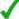 Asking for consent Asking for consent We have checked that consent is the most appropriate lawful basis for processingWe have made the request for consent prominent and separate from other terms and conditionsWe ask people to positively opt inWe don’t use pre-ticked boxes, or any other type of consent by defaultWe use clear, plain language that is easy to understandWe specify why we want the data and what we’re going to do with itWe have named our organisation and any third partiesWe tell individuals they can withdraw their consent and we don’t make consent a pre-condition of a  serviceWe ensure that the individual can refuse to consent without detrimentRecording consent Recording consent We keep a record of when and how we got consent from the individual and what they were told at the  timeManaging consent on an on-going basisManaging consent on an on-going basisWe regularly review consents to check that the relationship, the processing and the purposes have not  changedWe have processes in place to refresh consent at appropriate intervals, including any parental consentsWe make it easy for individuals to withdraw their consent at any time, and publicise how to do soWe act on withdrawals of consent as soon as we canWe don’t penalise individuals who wish to withdraw consentThird Parties Reason for Processing Legal BasisWarwickshire County Council  / Warwickshire Educational  ServicesSuch as safeguarding concerns,  exclusions, third party service  provisionTo meet our legal obligationsEssex Educational Services To manage, process and record  academy visit and trip dataConsentEvolve To manage, process and record  academy visit and trip dataConsentCentral and local government Such as safeguarding concerns,  exclusions, third party service  provisionTo meet our legal obligationsThe Department for Education Census data To meet our legal obligationsOfsted Regulatory To meet our legal obligationsEducation and Skills Funding  AgencyFunding To meet our legal obligationsThe pupil’s/student’s family  and representativesSharing progress and data,  pastoral care, securing  engagement, trips/visits, Consentcomplaints, referrals to third  party services, seek consentPupil/Student referral services  to support learning and  pastoral careThird party service providers  such as Reach/CAMHS/MARFTo meet our legal obligationsPupil/Student records services Third party service providers such as The Learning Records  ServiceTo meet our legal obligationsOther educational providers  such as our curriculum  partner schools or services  which offer alternative  educational provisionThird party service providers  such as Warwickshire College,  Guilsborough SchoolTo meet our legal obligationsEducators, examining bodies  and associated data transfer  systems for access  arrangements and data  transfers to awarding bodies Third party service providers  such as examination boards,  testing organisation, awarding  bodies, examination regulators  and The School Performance  Data UnitTo meet our legal obligationsAdmissions Third party service providers such as Clerks Associates who  manage admission appealsTo meet our legal obligationsDestinations data transfers Third party service providers  who monitor post-7, post-11  and post-16 provision and  performanceTo meet our legal obligationsProvision from contracted service  providersThird party service providers such as  Sims, Edulink, Study Bugs and  SISRA, GL AssessmentsTo meet our legal obligationsTo enable provision from  contracted service providersThird party service providers such as  Kerboodle; Hegarty Maths;  MathsWatch; My Maths; Complete  Maths; Times Table Rock Stars;  GCSEPod; Wix; Viva; Educake;  KUDOS, Eclipse Library Service;  Prospect for careers advice and  guidanceConsent and to fulfil our  agreed contractual  obligations in order to offer  this serviceWebsite and wireless services Third party service providers for  such as Google/Drive, KUDOS,  Smoothwall and Meraki To fulfil our agreed  contractual obligations in  order to offer this serviceFinancial organisations Third party service providers such as BioStore (cashless  system), ParentMail and  ParentPayConsentOur auditors Third party service providers such as DainsTo meet our legal obligationsHealth authorities Third party service providers  such as the NHSConsent or Vital Interests (if  the individual is unable to  give their consent)Security organisations Third party service providers for example for CCTV Legitimate interestsEvent organisation and  managementThird party service providers  such as EventbriteConsentHealth and social welfare  organisationsThird party service providers to  support the pastoral, medical  and SEND care and provisionConsent or Vital Interests (if  the individual is unable to  give their consent)Professional advisers and  consultantsThird party service providers  such as behaviour, attendance  and counselling servicesConsentPolice forces, courts, tribunals Third party legal or regulatory  organisationsTo meet our legal obligationsColleges and Universities Post-16 provision, for example  university open day visits or  interviewsLegitimate interestsTour operators for trips and  visitsThird party service providers to  enable trips and school visits to  occur, for example PGL,  Rayburn Tours, World  ChallengeConsentWork experience placement  organisationsFor example, where references  are required or where a work  experience placement is being  organisedConsentEmailing and texting services  to communicate with parents Third party service providers  such as PS Engage/Text2ParentsConsentThird Parties Reason for Processing Legal BasisWarwickshire County Council  / Warwickshire Educational  ServicesSuch as safeguarding  concerns, exclusions, third  party service provisionTo meet our legal obligationsEssex Educational Services To manage, process and record  school visit and trip dataConsentEvolve To manage, process and record  school visit and trip dataConsentCentral and local government Such as safeguarding  concerns, exclusions, third  party service provisionTo meet our legal obligationsThe Department for Education Census data To meet our legal obligationsOfsted Regulatory To meet our legal obligationsEducation and Skills Funding  AgencyFunding To meet our legal obligationsThe pupil’s/student’s family  and representativesSharing progress and data,  pastoral care, securing  engagement, trips/visits, Consentcomplaints, referrals to third  party services, seek consentPupil referral services to  support learning and pastoral  careThird party service providers  such as Reach/CAMHS/MARFTo meet our legal obligationsPupil records services Third party service providers such as The Learning Records  ServiceTo meet our legal obligationsOther educational providers  such as our curriculum  partner schools or services  which offer alternative  educational provisionThird party service providers  such as Warwickshire College,  Guilsborough SchoolConsentEducators, examining bodies  and associated data transfer  systems for access  arrangements and data  transfers to awarding bodies Third party service providers  such as examination boards,  testing organisation, awarding  bodies, examination regulators  and The School Performance  Data UnitTo meet our legal obligationsAdmissions Third party service providers such as Clerks Associates who  manage admission appealsTo meet our legal obligationsDestinations data transfers Third party service providers  who monitor post-7, post-11  and post-16 provision and  performanceTo meet our legal obligationsProvision from contracted service  providersThird party service providers such  as Sims, Edulink, Study Bugs and  SISRA, GL AssessmentsTo meet our legal obligationsTo enable provision from  contracted service providersThird party service providers such  as Kerboodle; Hegarty Maths;  MathsWatch; My Maths; Complete  Maths; Times Table Rock Stars;  GCSEPod; Wix; Viva; Educake;  KUDOS, Eclipse Library Service;  Prospect for careers advice and  guidanceConsent and to fulfil our agreed contractual  obligations in order to offer  this serviceWebsite and wireless services, Third party service providers for such as Google/Drive,  KUDOS, Smoothwall and  Meraki To fulfil our agreed  contractual obligations in  order to offer this serviceFinancial organisations Third party service providers such as BioStore (cashless  system) ParentMail and  ParentPayConsentOur auditors Third party service providers such as DainsTo meet our legal obligationsHealth authorities Third party service providers  such as the NHSConsent or Vital Interests (if  the individual is unable to  give their consent)Security organisations Third party service providers for example for CCTV Legitimate interestsEvent organisation and  managementThird party service providers  such as EventbriteConsentHealth and social welfare  organisationsThird party service providers to  support the pastoral, medical  and SEND care and provisionConsent or Vital Interests (if  the individual is unable to  give their consent)Professional advisers and  consultantsThird party service providers  such as behaviour, attendance  and counselling servicesConsentPolice forces, courts, tribunals Third party legal or regulatory  organisationsTo meet our legal obligationsColleges and Universities Post-16 provision, for example  university open day visits or  interviewsLegitimate interestsTour operators for trips and  visitsThird party service providers to  enable trips and school visits to  occur, for example PGL,  Rayburn Tours, World  ChallengeConsentWork experience placement  organisationsFor example, where references  are required or where a work  experience placement is being  organisedConsentEmailing and texting services  to communicate with parents Third party service providers  such as PS EngageConsentThird Parties Reason for Processing Legal BasisWarwickshire County Council  / Warwickshire Educational  ServicesSuch as safeguarding concerns To meet our legal obligationsEssex Educational Services To manage, process and record  school visit and trip dataConsentEvolve To manage, process and record  school visit and trip dataConsentCentral and local government Such as safeguarding  concerns, To meet our legal obligationsThe Department for Education Regulatory To meet our legal obligationsOfsted Regulatory To meet our legal obligationsEducation and Skills Funding  AgencyFunding To meet our legal obligationsYour family and  representativesEmergency contact details ConsentDisclosure and Baring Service  (DBS)Regulatory To meet our legal obligationsTeachers’ Pension Agency Pension contributions ConsentOther educational providers  such as our curriculum  partner schools Third party service providers  such as Guilsborough SchoolConsentStaff Salary Processors such as  DataplanProcessing staff salaries Consent and To meet our contractual  obligationsThird party training  organisations such as the  National College, our partner  schools etc.To provide professional  development training ConsentTo enable provision from  contracted service providersThird party service providers for such as Sims; SISRA,  Edulink, Eclipse Library  Service; Evolve Trips ManagerConsentWebsite and wireless services, Third party service providers for such as Google/Drive,  KUDOS, Smoothwall and  Meraki Consent and To fulfil our agreed  contractual obligations in  order to offer this serviceFinancial organisations Third party service providers such as BioStore (cashless  system) ParentMail and  ParentPayConsentOur auditors Third party service providers such as DainsTo meet our legal obligationsHealth authorities Third party service providers  such as the NHSConsent or Vital Interests (if  the individual is unable to  give their consent)Security organisations Third party service providers for example for CCTV Legitimate interestsEvent organisation and  managementThird party service providers  such as EventbriteConsentHealth and social welfare  organisationsThird party service providers  to support medical care and  provisionConsent or Vital Interests (if  the individual is unable to  give their consent)Professional advisers and  consultantsThird party service providers ConsentPolice forces, courts, tribunals Third party legal or regulatory  organisationsTo meet our legal obligationsProfessional bodies Third party professional  organisations, for example in  the case of a legal or  professional dispute or  complaintConsentTour operators for trips and  visitsThird party service providers  to enable trips and school  visits to occur, for example  PGL, Rayburn Tours, World  ChallengeConsent